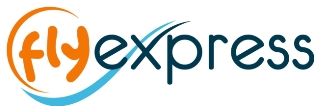 SONBAHAR & KIŞ & SÖMESTRE DÖNEMİMALDİVLER (3) & SİNGAPUR (2) & BALİ (3)Emirates Havayolları Tarifeli Seferi ile07 Aralık 2019 18 Ocak & 15 Şubat & 21 Mart & 25 Nisan & 23 Mayıs 27 Haziran & 25 Temmuz 2020 Hareket… 8 Gece01.Gün		İSTANBUL – DUBAİ İstanbul Yeni Havalimanı Dış Hatlar gidiş terminalinde 17.00’da hazır bulunulması ve sonra Emirates Havayolları EK 122 sefer sayılı uçuş ile saat 19.05’te Dubai’ye uçuş. Dubai yerel saati ile 01.20’de varış. Emirates Havayollarının EK 658 sefer sayılı uçağı ile 04.35’de Maldivler’e hareket. Geceleme uçakta.02.Gün		DUBAİ – MALDİVLERYerel saat ile 09.45’te Maldivler’e varış otelimize transfer. Hint Okyanusu’nun en güzel takım adalarına sahip Maldivler’de deniz sporları, su kayağı, dalış ve bembeyaz kumsallarda güneşlenebilir ya da ekstra turlara katılabilirsiniz. ( Night Fishing , Male Alışveriş turu, Dalış Turu).  Geceleme otelinizde.03.Gün	              MALDİVLER Kahvaltının ardından serbest zaman.  Hint Okyanusu’nun en güzel takım adalarına sahip Maldivler’de deniz sporları, su kayağı, dalış ve bembeyaz kumsallarda güneşlenebilir ya da ekstra turlara katılabilirsiniz. ( Night Fishing , Male Alışveriş turu, Dalış Turu). Geceleme otelinizde.    04.Gün		MALDİVLER Kahvaltının ardından serbest zaman.  Hint Okyanusu’nun en güzel takım adalarına sahip Maldivler’de deniz sporları, su kayağı, dalış ve bembeyaz kumsallarda güneşlenebilir ya da ekstra turlara katılabilirsiniz. ( Night Fishing , Male Alışveriş turu, Dalış Turu). Geceleme otelinizde.05.Gün		MALDİVLER – SİNGAPURKahvaltının ardından en geç saat 11.00’a kadar odaların boşaltılması ve transfer saatinize kadar serbest zaman. Belirtilen saatte Male havalimanına transfer ardından Singapur’a hareket. Geceleme uçakta.06.Gün		SİNGAPURSabah erken saatlerde Singapur’a varışımıza istinaden özel otobüsümüz ile otele transfer ve oda anahtarlarının dağıtılması ve serbest zaman.  (Not : Erken check-in yapıldığı için geceleme 2 olarak verilmiştir.) Sabah kahvaltısının ardından Singapur şehir turu için hareket. Singapur Nehri, Meclis-Opera-Mahkeme binalarıve Merlion anıtı göreceğimiz yerler arasında. Sonrasında Çin Mahallesi’nde alışveriş için kısa bir serbest zaman. Öğleden sonra arzu eden misafirlerimiz rehberinizin ekstra olarak düzenleyeceği ‘’Sentosa Adası’’ turuna katılabilirler. (90 Euro). Sentosa Singapur’luların hafta sonlarını değerlendirdikleri Singapur’un en büyük adası. Otobüsümüzle Faber tepesine geldikten sonra teleferikle adaya güzel manzara eşliğinde geçiyoruz. Ada üzerinde önce Singapur’un tarihinin anlatıldığı mumya müzesini gezeceğiz. Daha sonra devasa okyanus balıklarını, kopek balıklarını ve daha pek cok okyanus canlısını yürüyen bant üzerinde camın arkasından izleyebileceğiniz büyük akvaryumu gezecek ve en son adanın sahilinde yapılan etkileyici ışık ve lazer gösterisini izleyeceğiz. Akşam arzu eden misafirlerimiz rehberinizin ekstra olarak düzenleyeceği ‘’Gece Safarisi‘’ turuna katılabilirler. (65 Euro). Bu gezide dünyada ilk kurulmuş olan gece safarisi parkını gezecek ve buraya sponsor firmalar tarafından getirilerek doğal ortamları yaratılmış çeşitli canlıları göreceğiz. Ayrıca suni olarak yaratılmış yağmur ormanları bölgesinden gececek, gezinin bir bolumunde trenden inip, yürüyerek “leopar yolu” denen yürüyüş parkurunu gezecek, burada leopar, dev yarasa gibi canlıları çok yakından göreceğiz. Heyecan dolu bir akşam bizleri bekliyor. Tur sonrası otelimize transfer. 07.Gün		SİNGAPUR – BALİ Sabah kahvaltısının ardından odaların boşaltılması ve serbest zaman. Öğleden sonra arzu eden misafirlerimiz rehberinizin ekstra olarak düzenleyeceği “Universal Stüdyoları” turumuza katılabilirler (95 Euro). Turumuzda sinema ekranından içeri giriyor ve kendimizi bir anda meşhur Hollywood stüdyolarında buluyoruz. Gişe rekorları kıran Shrek, Madagaskar, Jurassic Park, Transformers’ın da olduğu 18 film stüdyosu ve eğlence parkları sizleri bekliyor. Tur sonrası havalimanına transfer ve akşam saatlerinde yerel havayolları ile Bali’ye uçuyoruz. Bali’ye varışımıza istinaden otelimize hareket. Oda anahtarlarının dağıtılmasının ardından serbest zaman. Geceleme otelinizde.08. Gün		BALİKahvaltının ardından serbest zaman. Arzu eden misafirlerimiz rehberinizin ekstra olarak düzenleyeceği “ Kintamani & Batur Yanardağı “ turuna katılabilirler (85 Euro). Tam günlük gezimizde Bali’nin etkileyici kültürünü, elişi sanatını, fotoğraflık pirinç tarlalarını, geleneksel köylerini ve olağanüstü manzarasıyla Batur Yanardağı ve gölünü yakından tanıyacağız. İlk önce Batubulan’a gidip burada kültürel Barong Dans Gösterisi’ni izliyoruz. Daha sonra tahta oyma sanatıyla tanınan Mas Köyü bizi bekliyor. Burada sanatçıları tahta bloklara girift desenler işlerken izleyeceğiz. Mas Köyü’nden sonra sırada 11. yüzyıldan kalma Fil Mağarası olarak bilinen Goa Gajah’a uğruyoruz. Öğle yemeğimizi almak üzere sıradaki durağımız Kintamani’nin serin dağları. Önce Batur Yanardağı’nı tepesinden aşağıdaki vadinin yanındaki Batur Gölü’ne doğru inen üzerindeki siyah lav şeritleriyle izliyor ve fotoğraf çekiyoruz. Ardından güzel manzaraya sahip restoranımızda öğle yemeğimizin tadını çıkarıyoruz. Yemekten sonra dönüş yolumuz üzerinde sihirli iyileştirici gücü olduğuna inanılan Kutsal Su Kaynağı’na uğruyoruz. Gezimiz Bali’nin artistik kalbi Ubud Köyü ile devam ediyor. Son olarakta altın ve gümüş işçiliğiyle ünlü Celuk Köyü’ne uğrayıp otelimize dönüyoruz. Unutmadan söylemekte fayda var; bu gezi yapılmadan Bali tam anlamıyla görülmüş sayılmaz. Tur sonrası otelimize transfer. Geceleme otelinizde.09. Gün		BALİKahvaltının ardından rehberinizin ekstra olarak düzenleyeceği “ Bali Hai Turuna “ katılabilirler. (90 Euro).  Bali'nin yakınındaki Nusa Lembongan Adası’na gidiyoruz. Katamaranla yapacağımız yolculuk sırasında güvertede çeşitli ikramlar eşliğinde, güneşlenme imkanı sizi bekliyor. Adada ise gün boyu şnorkel, banana boat, altı cam tekne gezileri ile keyifli bir gün geçireceksiniz. Öğle saatinde barbekü organizasyonuyla öğle yemeği ücretsiz olarak sunuluyor. Ada içinde nehir gezisi veya özel plajda güneşlenme imkanı alternatifleriniz arasında. Tur sonrası otelimize transfer. Geceleme otelinizde.10/11. Gün	BALİ – DUBAİ – İSTANBULKahvaltının ardından odaların boşaltılması ve rehberinizin bildireceği transfer saatine kadar serbest zaman. Arzu eden misafirlerimiz öğleden sonra rehberinizin ekstra olarak düzenleyeceği ‘’Tanah Lot Tapınakları & Maymun Ormanı“ gezisine katılabilirler (40 Euro).  Kapal Kasabası’ndaki Kraliyet Tapınağı, içinde 3 tapınak bulunan ve tapınakların koruyucusu olduğuna inanılan yaklaşık 300 maymunun yaşadığı maymunlar ormanı ve okyanus üzerindeki bir kayaya inşa edilmiş Tanah Lot Tapınakları’nın görülmesinin ardından, dünyaca ünlü Maymun ormanına geçiyoruz. Turumuzun sonunda Bali’nin muhteşem gün batımını izleme imkanı bulacaksınız.  Sonrasında havalimanına hareket. Pasaport işlemlerinin ardından Emirates Havayollarının EK 399 sefer sayılı uçuşu ile saat 00.05’te Dubai’ye hareket. Yerel saat ile 05.00’de varış. Saat 11.20’de Emirates Havayolları’nın EK 123 sefer sayılı uçuşu ile İstanbul’a hareket. Yerel saat ile 14.55’de İstanbul’a varış ve turumuzun sonu.  Avantajlı Paket Ekstra Geziler :400 Euro yerine 350 Euro (Tur esnasında lokal acente yetkilisine ödenir.)( Universal Studios , Sentosa Adasi , Kintamani & Batur Yanardagi , Bali Hai Turu , Tanah Lot Tapinaklari & Maymun Ormani  Turu)Önemli Not : Rezervasyon esnasında misafirlerinizin, DOĞUM TARİHİ – PASAPORT NUMARASI ve GEÇERLİLİK TARİHİ bildirilmesi zorunludur.FİYATLARIMIZA DAHİL OLAN SERVİSLERİMİZİstanbul – Dubai – Male  / Denpasar – Dubai – İstanbul parkurunda Emirates Havayolları ile ekonomi sınıf uçak biletiMaldivler – Singapur parkurunda  yerel havayolları ile (direk veya aktarmalı) ekonomi sınıf uçak biletiSingapur – Bali parkurunda yerel havayolları ile (direk veya aktarmalı)  ekonomi sınıf uçak bileti Maldivler (3) & Singapur (2) & Bali (3) toplam 8 gece konaklamaMaldivler’de seçilen otellere göre yemekler Maldivler alan – otel – alan transferleri, Maldivler’de transferler esnasında asistanlık hizmeti. Panoramik Singapur şehir turu Singapur ve Bali parkurunda Havalimanı / Otel / Havalimanı transferleriTüm rehberlik hizmeti Lokal ve İngilizce olarak verilecektir.Havalimanı vergileriMaldivlerde Balayı çiftlerine özel odaya meyve sepeti & şarap ikramıTURSAB zorunlu mesleki sorumluluk sigortası FİYATLARIMIZA DAHİL OLMAYAN SERVİSLERİMİZ	Her türlü kişisel harcamalar ve otel ekstralarıYurt dışı çıkış harcı bedeliZorunlu Seyahat Sigortası (15 euro)Rehber ve şoför tipleri, bahşişlerProgramda ekstra olarak belirtilen çevre gezileriÖNEMLİ NOTLAR***Tur Programımız minimum 20 kişi katılım şartı ile düzenlenmektedir.  Gezi için yeterli katılım sağlanamadığı takdirde, son iptal bildirim tarihi tur kakışına 20 gün kaladır. Katılım yetersizliği nedeniyle İptal edilen tur acenteniz aracılığı ile tarafınıza bildirilecektir.***Tur programında isim belirtilmeden sadece kategori bilgisi verildiği ve/veya aynı destinasyon için seçenekli bulunduğu durumlarda otel(ler) gezi hareketinden 48 saat önce acenteniz tarafından bildirilecektir.***Fuar, kongre, konser,  etkinlik, spor turnuvası vb. gibi dönemlerde oteller belirtilen km’ lerden fazla mesafede kullanılabilir. Böyle bir durumda, turun hareket tarihinden 15 gün önce acenteniz tarafından bilgi verilecektir.*** 3 Kişilik odalar, otellerin müsaitliğine göre verilebilmekte olup, bu tip odalarda 3. Kişiye tahsis edilen yatak standart yataklardan küçüktür. 3 Kişilik odalar 1 büyük yatak + 1ilave yataktan oluşmaktadır. İlave yataklar. Açma-kapama ve coach bed olarak adlandırılan yataklardan oluştukları için Tur katılımcısı 3. Kişi ve/veya çocuk rezervasyonlarında odalarda yaşanabilecek sıkışıklık ve yatak tipini kabul ettiklerini beyan etmiş sayılırlar. Çocuk indirimleri 2 yetişkin yanında kalan –yaş grubuna uyan- tek çocuk için geçerlidir.***Tura iştirak eden kişilerin, şahsi eşyaları, çantaları, valizleri kendi sorumluluğunda olup, unutulan/kaybolan/çalınan eşyalardan Flyexpress sorumlu değildir. Unutulan eşyaların bulunma durumlarında Ülkeye ve/veya kişiye ulaştırılması sırasında yapılan masraflar eşya sahibine aittir.***Tur programında dahil olan hizmetlerden otelde alınan kahvaltılar, bulunulan ülkenin kahvaltı kültürüne uygun olarak ve genelde kontinental kahvaltı olarak adlandırılan tereyağı, reçel, ekmek, çay veya kahveden oluşan sınırlı bir mönü ile sunulmakta olup gruplar için gruba tahsis edilmiş ayrı bir salonda servis edilebilir.***Tur paketine dahil olan panoramik şehir turları, şehirlerin  genel tanıtımı için düzenlenen ve araç içinden rehber anlatımıyla panoramik olarak yapılan müze, ören yeri girişlerini içermeyen en fazla 2-3 saatlik turlardır. Panoramik turlar, programda belirtilen diğer turlar da dahil olmak üzere, tura denk gelen gün ve saatte yerel otoriteler tarafından gezilmesine,  girilmesine izin verilmeyen veya her hangi bir etkinlik nedeniyle kapalı yollar sebebiyle gerçekleşmediği takdirde, keza hava şartları nedeniyle turun yapılması imkansız hale geldiği durumlarda bahse konu turların yapılamamasından Flyexpress sorumlu değildir. Bazı turlar kapalı yollar veya araç girişine izin verilmeyen noktalarda imkanlar dahilinde toplu taşıma veya yaya olarak yapılabilir.***Ekstra turlar, servis aldığımız yerel acente tarafından en az 20 kişi katılım şartı ile düzenlenmektedir. Yeterli sayı sağlanamadığı takdirde geziler yapılamamakta veya ekstra gezi fiyatları, içerik, kullanılacak araç katılımcı sayısına göre değişiklik göstermektedir. Ayrıca turların günleri ve saatleri, gidilecek yerlerde ki müze, ören yerlerinin açık/kapalı olma durumlarına ve hava şartlarına göre rehber tarafından değiştirilebilir.***Ekstra turlar katılımcının isteğine bağlı olup zorunlu değildir. Tur esnasında düzenlenen ekstra turlara katılmak istemeyen yolcular, yol üzerinde bulunan müsait bir dinlenme tesisinde beklemeyi kabul etmiş sayılırlar. Bu yolcular ekstra tur başlamadan yol üstü dinlenme tesisine bırakılıp, turun tamamlanması ardından bırakıldıkları noktadan alınırlar.*** Sadece kategori bilgisi verildiği ve/veya aynı destinasyon için alternatif bilgiler bulunduğu durumda konaklayacağınız otel(ler)i gezi hareketinden 48 saat önce öğrenebilirsiniz.VİZE***T.C vatandaşları için vize uygulaması bulunmamaktadır. Yolcunun seyahat bitiş tarihinden itibaren en az 6 ay geçerli pasaport ile seyahat edebilir.***T.C. yeşil pasaportu ile seyahat edecek misafirlerimiz için de yukarıdaki 6 ay şartı aynı şekilde geçerlidir. *** 24.11.2015 Tarihi itibari ile eski pasaportlar (Lacivert Pasaport) ile yurt dışına çıkış yapılamamaktadır. Eğer pasaportlarının alınış tarihi 10 yıldan eski ise; pasaportlarını yenilemeleri gereklidir. Aksi halde gidecekleri ülkeye kabul edilmeyebilirler ve/veya Türkiye'den havayolu firması tarafından uçuşları gerçekleştirilmeyebilir. Böyle bir durumda sorumluluk yolcuya aittir. ***Pasaport ve Tur evraklarınızın tam olması ülkeye giriş yapılabileceği anlamına gelmez, pasaport polisinin sizi ülkeye sokmama yetkisi vardır. Bu durumdan Fly Express sorumlu değildir, sorumluluk yolcuya aittir. ***Yırtık, yıpranmış, ıslanmış ve/veya benzeri tahribat(lar)a uğramış pasaportlar nedeniyle ziyaret edilecek ülke sınır kapısında gümrük polisi ile sorun yaşanmaması adına; anılan pasaportların yenilenmesi ve T.C. vatandaşlarına vize uygulayan bir ülke ise ilgili vizenin yeni pasaportta olması gerekmektedir. Aksi durumda sorumluluk yolcuya aittir. ***18 yaşından küçük misafirlerimiz tek başlarına ya da yanlarında anne ya da babadan sadece biri ile seyahat ederken ülke giriş-çıkışlarında görevli polis memurunca anne-babanın ortak muvafakatini gösterir belge sorulması ihtimali olduğundan; 18 yaş altı misafirlerimizin ve anne-babalarının bu konuda hassasiyet göstermelerini tavsiye ederiz.Fly Express, hava yolu ile yolcu arasında aracı kurum olup, 28.09.1955 Lahey Protokolü’ne tabidir. Tarifeli ve özel uçuşlarda rötar riski olabilir veya mevcut gezi ve uçuş öncesinde saatler değişebilir. Fly Express, bu değişiklikleri en kısa sürede bildirmekle yükümlüdür. Yolcularımız uçuş detaylarının değişebileceğini bilerek ve kabul ederek turu satın almışlardır. 0-2 yaş arası çocuklar alan vergisi ve alan hizmetleri bedeli ödemezler.Maldivler / 3* Fun Island Resort vb. ( Tam Pansiyon ) (Beach front)& Singapur / 4* Elizabeth Hotel vb.(Oda + kahvaltı)&Bali / 4* Aston Kuta Hotel vb.(Oda + kahvaltı) İki ve Üç KişilikOda / KişibaşıTek KişilikOda Farkı03 – 12 YaşÇocuk0 –2 YaşÇocuk07 Aralık 20192.099 Euro1.200 Euro1.949 Euro175 EuroMaldivler / 5* Paradise Island Resort vb.(Yarım Pansiyon) (Superior Beach Bungalow)&Singapur / 4* Elizabeth Hotel vb.(Oda + kahvaltı)& Bali / 4* Aston Kuta Hotel vb.(Oda + kahvaltı) İki ve Üç KişilikOda / KişibaşıTek KişilikOda Farkı03 – 12 YaşÇocuk0 –2 YaşÇocuk07 Aralık 20192.199 Euro1.200 Euro2.049 Euro175 EuroMaldivler / 5* Sheraton Full Moon vb.(Deluxe room)(Oda + kahvaltı)&Singapur / 5* Mandarin Orchard Hotel vb.(Oda + kahvaltı)&Bali / 5* Discovery Kartika Plaza vb.P(Oda + kahvaltı)İki ve Üç KişilikOda / KişibaşıTek KişilikOda Farkı03 – 12 YaşÇocuk0 –2 YaşÇocuk07 Aralık 20192.299 Euro1.200 Euro2.149 Euro175 EuroMaldivler / 3* Fun Island Resort vb. ( Tam Pansiyon ) (Beach front)& Singapur / 4* Elizabeth Hotel vb.(Oda + kahvaltı)&Bali / 4* Aston Kuta Hotel vb.(Oda + kahvaltı) İki ve Üç KişilikOda / KişibaşıTek KişilikOda Farkı03 – 12 YaşÇocuk0 –2 YaşÇocuk21 Mart & 25 Nisan 20202.299 Euro1.200 Euro2.149 Euro175 EuroMaldivler / 5* Paradise Island Resort vb.(Yarım Pansiyon) (Superior Beach Bungalow)&Singapur / 4* Elizabeth Hotel vb.(Oda + kahvaltı)& Bali / 4* Aston Kuta Hotel vb.(Oda + kahvaltı) İki ve Üç KişilikOda / KişibaşıTek KişilikOda Farkı03 – 12 YaşÇocuk0 –2 YaşÇocuk21 Mart & 25 Nisan 20202.499 Euro1.200 Euro2.349 Euro175 EuroMaldivler / 5* Sheraton Full Moon vb.(Deluxe room)(Oda + kahvaltı)&Singapur / 5* Mandarin Orchard Hotel vb.(Oda + kahvaltı)&Bali / 5* Discovery Kartika Plaza vb.P(Oda + kahvaltı)İki ve Üç KişilikOda / KişibaşıTek KişilikOda Farkı03 – 12 YaşÇocuk0 –2 YaşÇocuk21 Mart & 25 Nisan 20202.799 Euro1.200 Euro2.649 Euro175 EuroMaldivler / 3* Fun Island Resort vb. ( Tam Pansiyon ) (Beach front)& Singapur / 4* Elizabeth Hotel vb.(Oda + kahvaltı)&Bali / 4* Aston Kuta Hotel vb.(Oda + kahvaltı) İki ve Üç KişilikOda / KişibaşıTek KişilikOda Farkı03 – 12 YaşÇocuk0 –2 YaşÇocuk27 Haziran & 25 Temmuz 20202.399 Euro1.200 Euro2.249 Euro175 EuroMaldivler / 5* Paradise Island Resort vb.(Yarım Pansiyon) (Superior Beach Bungalow)&Singapur / 4* Elizabeth Hotel vb.(Oda + kahvaltı)& Bali / 4* Aston Kuta Hotel vb.(Oda + kahvaltı) İki ve Üç KişilikOda / KişibaşıTek KişilikOda Farkı03 – 12 YaşÇocuk0 –2 YaşÇocuk27 Haziran & 25 Temmuz 20202.599 Euro1.200 Euro2.449 Euro175 EuroMaldivler / 5* Sheraton Full Moon vb.(Deluxe room)(Oda + kahvaltı)&Singapur / 5* Mandarin Orchard Hotel vb.(Oda + kahvaltı)&Bali / 5* Discovery Kartika Plaza vb.P(Oda + kahvaltı)İki ve Üç KişilikOda / KişibaşıTek KişilikOda Farkı03 – 12 YaşÇocuk0 –2 YaşÇocuk27 Haziran & 25 Temmuz 20202.899 Euro1.200 Euro2.749 Euro175 EuroMaldivler / 3* Fun Island Resort vb. ( Tam Pansiyon ) (Beach front)& Singapur / 4* Elizabeth Hotel vb.(Oda + kahvaltı)&Bali / 4* Aston Kuta Hotel vb.(Oda + kahvaltı) İki ve Üç KişilikOda / KişibaşıTek KişilikOda Farkı03 – 12 YaşÇocuk0 –2 YaşÇocuk18 Ocak & 15 Şubat & 23 Mayıs 20202.499 Euro1.200 Euro2.349 Euro175 EuroMaldivler / 5* Paradise Island Resort vb.(Yarım Pansiyon) (Superior Beach Bungalow)&Singapur / 4* Elizabeth Hotel vb.(Oda + kahvaltı)& Bali / 4* Aston Kuta Hotel vb.(Oda + kahvaltı) İki ve Üç KişilikOda / KişibaşıTek KişilikOda Farkı03 – 12 YaşÇocuk0 –2 YaşÇocuk18 Ocak & 15 Şubat & 23 Mayıs 20202.699 Euro1.200 Euro2.549 Euro175 EuroMaldivler / 5* Sheraton Full Moon vb.(Deluxe room)(Oda + kahvaltı)&Singapur / 5* Mandarin Orchard Hotel vb.(Oda + kahvaltı)&Bali / 5* Discovery Kartika Plaza vb.P(Oda + kahvaltı)İki ve Üç KişilikOda / KişibaşıTek KişilikOda Farkı03 – 12 YaşÇocuk0 –2 YaşÇocuk18 Ocak & 15 Şubat & 23 Mayıs 20202.999 Euro1.200 Euro2.849 Euro175 Euro